ДОГОВОР ЗА УСЛУГА№	/	201.... г.Днес,	2017 г., в гр. Панагюрище между	Община Панагюрище, със седалище и адрес на управление: гр. Панагюрище, пл. „20-ти април“ №13  , БУЛСТАТ 000351743, представлявана от Никола  Иванов Белишки –Кмет на община Панагюрище и Цветана Якова – Началник на отдел „ФСДБ“,Главен счетоводител, наричани по-долу за краткост ВЪЗЛОЖИТЕЛ, от една странаи……………………………със седалище и адрес на управление:................................................., с ЕИК по БУЛСТАТ …………….. [за чуждестранно лице - съответната идентификация съгласно националното  законодателство на държавата, в която лицето е установено], представлявано от ........................... - ............................... [длъжност на представляващия], наричан по-долу за краткост ИЗПЪЛНИТЕЛ (Когато участникът е обединение, текстът се допълва, като изрично се посочва че ИЗПЪЛНИТЕЛЯТ е обединение и се изписват данните за всеки участник в него. Допълва се и лицето, което в съответствие с документа, с който е създадено обединението, и с офертата, има представителна власт да подпише Договора),, определен чрез процедура „Открита процедура“ за възлагане на обществена поръчка №…………..	/уникален номер на поръчката в Регистъра на обществените поръчки/, обявен с Решение №……………….	на кмета на община Панагюрище за избор на изпълнител и на основание чл. 183 от Закона за обществените поръчки /ЗОП/ се сключи настоящия договор за следното:ПРЕДМЕТ НА ДОГОВОРАЧл.1.(1) ВЪЗЛОЖИТЕЛЯТ възлага, а ИЗПЪЛНИТЕЛЯТ приема да предоставя срещу възнаграждение и при условията на този договор, услуга, включена в обществена поръчка с предмет: „Избор на изпълнител за упражняване на инвеститорски контрол при изпълнение на СМР за повишаване на енергийната ефективност на многофамилни жилищни сгради на територията на община Панагюрище, построени по индустриален способ, във връзка с изпълнение на Националната програма за енергийна ефективност на многофамилни жилищни сгради”, съгласно Техническата спецификация - част от документацията за участие, Техническото и Ценовото предложение на ИЗПЪЛНИТЕЛЯ, представляващи Приложения № 1, № 2, № 3, неразделна част от този договор.Услугата по ал.1 се изразява в упражняване на Инвеститорски контрол по време на изпълнение на строителните и монтажни работи на 5 броя обекти на интервенция, а именно:Обект №1 – многофамилна жилищна сграда  -  Ж.К. „Оптико електрон-I“ бл.6“.  Идентификатор на строежа 55302.501.4356.1, № на кадастрален район: 501, № на поземлен имот: 4356, № на сграда:1.Обект №2 – многофамилна жилищна сграда блок 9, ул.”Делчо Спасов”,  „01 ПРОГРЕС 2015“. Идентификатор на строежа 55302.501.4598.4:, № на кадастрален район: 501, № на поземлен имот:  4598, № на сграда:4.Обект №3 – многофамилна жилищна сграда  - блок 10, 11 и 12, ул.”Делчо Спасов”,  „ПРОГРЕС 2015“. Идентификатор на строежа 55302.501.4598.4:, № на кадастрален район: 501, № на поземлен имот:  4598, № на сграда: 3.2,1.Обект №4 – многофамилна жилищна сграда  -  Ж.К. „Оптико електрон-I“ бл.5, вх. А,Б“. Идентификатор на строежа: 55302.501.4351.1, № на кадастрален район: 501, № на поземлен имот: 4351, № на сграда:1.Обект №5 – многофамилна жилищна сграда кв.186Б, ул.”Незабравка” №9, бл.2“. Идентификатор на строежа: 55302.501.3732. (1,2 и 3), № на кадастрален район: 501, № на поземлен имот:  3732, № на сграда:1, 2 и 3.За краткост предметът на договора по ал. 1 ще се нарича „услугата”.Услугата следва да бъдат реализирана в съответствие с изискванията на Националната програма за енергийна ефективност на многофамилни жилищни сгради.II. ВЪЗНАГРАЖДЕНИЕ И НАЧИН НА ПЛАЩАНЕЧл. 2. (1) За изпълнението на услугата, ВЪЗЛОЖИТЕЛЯТ ще заплати на ИЗПЪЛНИТЕЛЯ възнаграждение в общ размер на …………………... ( словом	) лева без ДДС, или ………………… (словом) лева, с включен ДДС, съгласно ценовата оферта на ИЗПЪЛНИТЕЛЯ, неразделна част от настоящия договор.Цената е формирана както следва:Стойността на възнаграждението по ал. 1 е твърдо договорена и не подлежи на промяна през срока на договора. В цената са включени всички възможни разходи на ИЗПЪЛНИТЕЛЯ за извършване на услугата - предмет на този договор.Цената по ал.1 не включва разходите за такси по Закона за държавните такси, Закона за местните данъци и такси, и други сходни такси, свързани с осъществяването на задълженията по строителния надзор. Такива такси се заплащат директно от ВЪЗЛОЖИТЕЛЯ по указание от ИЗПЪЛНИТЕЛЯ или от ИЗПЪЛНИТЕЛЯ за сметка на ВЪЗЛОЖИТЕЛЯ. В последния случай, направените от ИЗПЪЛНИТЕЛЯ разходи се възстановяват на ИЗПЪЛНИТЕЛЯ от ВЪЗЛОЖИТЕЛЯ срещу представяне на отчетен документ, издаден на името на ВЪЗЛОЖИТЕЛЯ, до края на месеца, в който са извършени.Чл. 3. (1) Посоченото в чл. 2 възнаграждение ще бъде заплатено на ИЗПЪЛНИТЕЛЯ, както следва:3.1 Авансово плащане – в размер на 40 % от общата цена за съответния обект, платимо в срок от 10 (десет) календарни дни от датата на подписване на настоящия договор и при наличие на осигурено целево финансиране по реда на ПМС № 18/02.02.2015 г. и след предоставяне на фактура в оригинал. Авансовото плащане се приспада от окончателното плащане пропорционално на стойността за всеки обект поотделно. 3.2 Окончателното плащане - в размер на 100% от общата цена за съответния обект, съгласно Ценовото предложение на ИЗПЪЛНИТЕЛЯ, неразделна част от договора, в срок до 10 (десет) календарни дни, считано от датата на издадено разрешително за ползване на съответния обект, и представяне на оригинална фактура за дължимата сума. Плащането се извършва след приспадане на извършеното авансово плащане; Изплащането на всички суми ще се извършва по банков път по следната банкова сметка на ИЗПЪЛНИТЕЛЯ:Банка:IBAN:BIC:ИЗПЪЛНИТЕЛЯТ е длъжен да уведомява писмено ВЪЗЛОЖИТЕЛЯ за всички последващи промени по ал. 2 в срок от 3 дни, считано от момента на промяната. В случай че ИЗПЪЛНИТЕЛЯТ не уведоми ВЪЗЛОЖИТЕЛЯ в този срок, счита се, че плащанията са надлежно извършени.Чл. 4. ВЪЗЛОЖИТЕЛЯТ не заплаща суми за непълно и/или некачествено извършени от ИЗПЪЛНИТЕЛЯ работи преди отстраняване на всички недостатъци. Отстраняването е за сметка на ИЗПЪЛНИТЕЛЯ.Чл. 5. Когато ИЗПЪЛНИТЕЛЯТ е сключил договор/договори за подизпълнение, ВЪЗЛОЖИТЕЛЯТ извършва окончателно плащане към него, след като бъдат представени доказателства, че ИЗПЪЛНИТЕЛЯТ е заплатил на подизпълнителя/подизпълнителите за изпълнените от тях работи, които са приети по реда на чл. 10 от настоящия договор.III .   ГАРАНЦИИЧл.6. (1) При подписване на договора ИЗПЪЛНИТЕЛЯТ представя гаранция за изпълнение на задълженията си по него в размер на 3 (три) % от стойността на договора по чл.2, ал.1 без ДДС, а именно:	(	)лева. Изпълнителят се задължава да осигури валидна гаранция за целия срок на изпълнение на задълженията си по договора.Гаранцията се освобождава в срок до 30 календарни дни след издаване на Удостоверение за въвеждане в експлоатация/Разрешение за ползване на обекта по договора при прилагане на правилата на Закона за обществените поръчки.Гаранцията за изпълнение покрива всички обезщетения за забава, всички щети, причинени от ИЗПЪЛНИТЕЛЯ, заплащане на глоби, санкции и други наложени на ВЪЗЛОЖИТЕЛЯ по вина на ИЗПЪЛНИТЕЛЯ.Гаранцията за изпълнение не се освобождава от ВЪЗЛОЖИТЕЛЯ, ако в процеса на изпълнение на договора е възникнал спор между страните относно неизпълнение на задълженията на ИЗПЪЛНИТЕЛЯ и въпросът е отнесен за решаване пред съд. При решаване на спора в полза на ВЪЗЛОЖИТЕЛЯ той може да пристъпи към усвояване на гаранцията за изпълнение.СРОКОВЕЧл. 7.(1) Настоящият договор влиза в сила от датата на подписването му и трябва да е съобразен с периода за изпълнение на строителните дейности за съответния обект.Срокът за извършване на инвеститорски контрол започва да тече от датата на подписване на Протокола за откриване на строителна площадка и определяне на строителната линия и ниво (Акт Образец № 2, съгласно Наредба № 3 от 31.07.2003 г. за съставяне на актове и протоколи по време на строителството) за всеки обект по отделно и приключва с издаване на разрешение за ползване на съответния обект.Срокът за внасяне на необходимите документи за назначаване на приемателна комисия е_____	работни дни от регистриране на технически паспорт за съответната сграда съобразно Техническото предложение на изпълнителя, неразделна част от настоящия договор.ПРАВА И ЗАДЪЛЖЕНИЯ НА ИЗПЪЛНИТЕЛЯЧл. 8. (1) ИЗПЪЛНИТЕЛЯТ има право:Да получи уговореното в договора възнаграждение при условията и сроковете на настоящия договор;Да иска и да получава от ВЪЗЛОЖИТЕЛЯ необходимото съдействие за изпълнение на задълженията си по настоящия договор, както и всички необходими документи, информация и данни, пряко или косвено свързани или необходими за изпълнение предмета на настоящия договор;Да нарежда спиране на процеси, видове работи или доставки, ако установи неизпълнение на проекта, ПИПСМР, други нормативи, договорни задължения или правила за безопасност.Да контролира отстраняването на дефектите, посочени от него или други контролни органи;Да дава указания относно съответствието на вложените материали и извършваните строително-монтажни работи;При неизпълнение от страна на строителя на предписанията за отстраняване на констатираните пропуски, да уведоми незабавно ВЪЗЛОЖИТЕЛЯ При необходимост да предписва допълнителни изпитвания на влаганите строителни материали. Да присъства при провеждане на изпитвания на влаганите строителни материали;При извършването на дейността да спазва изцяло изискванията на Националната програма за енергийна ефективност на многофамилни жилищни сгради.В процеса на своята дейност ИЗПЪЛНИТЕЛЯТ има право и е длъжен да се съобразява и да прилага действащите в Република България нормативни актове - законови и подзаконови, регламентиращи този род дейност-съгласно Техническата спецификация-неразделна част от договора.ИЗПЪЛНИТЕЛЯТ се задължава:Да изпълни поръчката качествено в съответствие с Техническата спецификация, предложеното в офертата му, включително техническото предложение, което е неразделна част от настоящия договор.Да не предоставя документи и информация на трети лица относно изпълнението на поръчката, както и да не използва информация, станала му известна при изпълнение на задълженията му по настоящия договор.Да сключи договор/договори за подизпълнение с посочените в офертата му подизпълнители в срок от 7 календарни дни от сключване на настоящия договор и да предостави оригинален екземпляр на ВЪЗЛОЖИТЕЛЯ в 3-дневен срок.Да извърши в договорения срок услугите, предмет на договора, в съответствие с изискванията на ВЪЗЛОЖИТЕЛЯ, условията на този договор и при стриктно спазване на законовите разпоредби;Да действа с грижата на добрия търговец, с необходимото старание и експедитивност и незабавно да информира в писмен вид ВЪЗЛОЖИТЕЛЯ за възникнали обстоятелства, които изискват решение от негова страна;Да поддържа за срока до въвеждане на строежа в експлоатация - застраховка по чл. 171, ал. 1 от ЗУТ за професионалната си отговорност за вреди, причинени на ВЪЗЛОЖИТЕЛЯ, или на други участници в строителството, или на трети лица вследствие на неправомерни действия или бездействия при или по повод изпълнение на задълженията си по този договор;Да подписва всички актове и протоколи по време на строителството, необходими за оценка на строежа, съгласно изискванията за безопасност и законосъобразното им изпълнение, съгласно ЗУТ и Наредба № 3/2003 г.;Да констатира извършените СМР, като проверява и подписва текущите протоколи и актове за количествата и стойностите на извършените и подлежащи на разплащане СМР;При изпълнение на възложените работи да спазва всички български технически нормативни документи, БДС, ЕС и други писмени технически изисквания на ВЪЗЛОЖИТЕЛЯ.Да следи за стриктното спазване на работния линеен график на строителя и да уведомява ВЪЗЛОЖИТЕЛЯ за настъпили отклонения и забави; Да контролира чрез необходимите проверки, измервания и изчисления реално извършените видове и количества СМР на строежа, които на съответния етап от изпълнение на проекта се удостоверяват от строителя с Протокол за приемане на извършени СМР (бивш акт обр. 19). След извършените проверки на място и установено съответствие, подписва протокола;Да следи за спазването на нормите за безопасност на труда и противопожарна безопасност;Да следи за спазването на нормите за опазване на околната среда;Да упражнява контрол върху техническото изпълнение на СМР на всички етапи, съгласно договора с изпълнителя на СМР;Да работи с технически правоспособни лица , предложени в офертата  му.ИЗПЪЛНИТЕЛЯТ обезпечава постоянно присъствие на обекта на специалистите от екипа.Да съставя и организира подаването от името на ВЪЗЛОЖИТЕЛЯ на всички необходими документи, искания, заявления и др. документи пред компетентните органи, с оглед осъществяване на инвестиционния процес без прекъсване;Да информира незабавно в писмен вид ВЪЗЛОЖИТЕЛЯ за всички обстоятелства, които изискват решение от негова страна съгласно настоящия договор, договора със строителя или законовите разпоредби, включително при получаване на информация или искане от строителя или при неизпълнение от страна на строителя;Да изпълнява и всички други задължения, посочени в Техническата спецификация;Да информира ВЪЗЛОЖИТЕЛЯ за проблеми, възникнали при изпълнението на проекта и за мерките, предприети за тяхното решаване;Да изпълнява мерките и препоръките, съдържащи се в докладите от проверки на място;Да следи и докладва за нередности при изпълнението на договора. В случай на установена нередност, ИЗПЪЛНИТЕЛЯТ е длъжен да възстанови на ВЪЗЛОЖИТЕЛЯ всички неправомерно изплатени суми, заедно с дължимите лихви;Периодично да информира ВЪЗЛОЖИТЕЛЯ за хода на строителството и изпълнението на възложените му дейности, ресурсно обезпечаване, както и за допуснатите пропуски, взетите мерки и необходимостта от съответните разпореждания;Всяка промяна на материали, машини, съоръжения и др. за обекта става след писмено разрешение от ВЪЗЛОЖИТЕЛЯ.Да не извършва промени в сроковете, количествата и видовете работи без разрешение на ВЪЗЛОЖИТЕЛЯ;ИЗПЪЛНИТЕЛЯТ се задължава да вписва всички предписания и заповеди, свързани с изпълнението на СМР, в заповедната книга на строежа, която се съхранява на строежа от строителя. Предписанията, респективно заповедите, задължително се подписват и датират.Всички санкции, наложени на ВЪЗЛОЖИТЕЛЯ във връзка или по повод на дейности, за които отговаря ИЗПЪЛНИТЕЛЯ, са за сметка на ИЗПЪЛНИТЕЛЯ;Да извършва необходимите проверки за: спазване на изискванията за здравословни и безопасни условия на труд в строителството, недопускане на увреждане на трети лица и имоти вследствие на строителството, годността на строежа за въвеждането му в експлоатация в т. ч. непосредствено ръководство от лице, регистрирано по реда на чл. 165 от Закона за културното наследство предвид факта, че в обхвата на обектите и на трите отделни обособени позиции попадат паметници на културата с ансамблово, местно и национално значение;ИЗПЪЛНИТЕЛЯТ трябва да поддържа точно и систематизирано деловодство, както пълна и точна счетоводна и техническа отчетна документация за извършените СМР, позволяваща да се установи дали разходите са действително направени във връзка с изпълнението на договорите за строителство и строитерлен надзор на обектите.ИЗПЪЛНИТЕЛЯТ не може да подменя ПСД и да възлага допълнителни видове СМР на обекта, както и технологията на изпълнението му, без изричното писмено съгласие на ВЪЗЛОЖИТЕЛЯ.ПРАВА И ЗАДЪЛЖЕНИЯ НА ВЪЗЛОЖИТЕЛЯЧл. 9. (1) ВЪЗЛОЖИТЕЛЯТ има право:Да упражнява лично или чрез упълномощени от него лица цялостен контрол и проверки върху дейността на ИЗПЪЛНИТЕЛЯ по този договор, без това да нарушава оперативната самостоятелност на ИЗПЪЛНИТЕЛЯ.Да извършва проверки на документите на ИЗПЪЛНИТЕЛЯ, свързани с изпълнението на настоящия договор.При констатирано неизпълнение и/или нарушение на задълженията по договора, недостатъчна компетентност, ВЪЗЛОЖИТЕЛЯ има право да поиска замяна на член от екипа на ИЗПЪЛНИТЕЛЯ с друг.Да откаже да приеме обекта или части от него, ако открие съществени недостатъци.Да откаже да заплати изцяло или отчасти цената по настоящия договор, ако ИЗПЪЛНИТЕЛЯТ не е изпълнил пълно и точно предмета на договора. Това право отпада когато ИЗПЪЛНИТЕЛЯТ отстрани за своя сметка недостатъците на своята работа в даден му от ВЪЗЛОЖИТЕЛЯ подходящ срок.По всяко време да иска от ИЗПЪЛНИТЕЛЯ информация относно извършените СМР, без това да пречи на оперативната му дейност.Да изисква подмяна на специалисти от екипа на ИЗПЪЛНИТЕЛЯ, когато бъде установено неизпълнение на техните задължения, свързани с предмета на ДоговораВЪЗЛОЖИТЕЛЯТ се задължава:Да заплати на ИЗПЪЛНИТЕЛЯ в срок дължимото възнаграждение съгласно чл. 2 от настоящия договор;Да осигури на ИЗПЪЛНИТЕЛЯ съдействието, информацията и документите, необходими му за качественото извършване на услугата по чл. 1 от настоящия договор;Да осигури на ИЗПЪЛНИТЕЛЯ постоянен достъп до обектите;Да уведомява писмено ИЗПЪЛНИТЕЛЯ при възникване на непредвидени обстоятелства, които могат да доведат до спиране на изпълнението на възложената работа, в срок от 3 работни дни от датата на узнаване;ВЪЗЛОЖИТЕЛЯТ упълномощава ИЗПЪЛНИТЕЛЯ да го представлява пред всички държавни, и др. инстанции във връзка с изграждането на обекта и получаване на Разрешение/я за ползване.Да решава всички въпроси при възникнали затруднения, свързани с изпълнението на строителните работи, предизвикани от непълна строителна документация, необходимост от съгласуване или получаване на становища и разрешения от държавни или местни органи [да оказва административно съдействие при необходимост за изпълнение предмета на Договора];Да подписва всички актове, протоколи и други документи необходими за удостоверяване на изпълнените СМР и за въвеждане на Обектите в експлоатация;Да заплаща дължимите административни такси за издаване на писмени становища от специализираните контролни органи относно законосъобразното изпълнение на строежа.ПРЕКРАТЯВАНЕ НА ДОГОВОРАЧл.10.(1) Настоящият договор се прекратява:С окончателното (навременно, точно и цяло) изпълнение на всички задължения на страните по договора;По взаимно съгласие с писмено, обосновано споразумение между страните, с което се уреждат и последиците от прекратяването;При настъпване на обективна невъзможност за изпълнение, за което обстоятелство страните си дължат надлежно уведомяване в едноседмичен срок от настъпване на обективната невъзможност, която следва да се докаже от страната, твърдяща, че такава невъзможност е налице;Едностранно от изправната страна с 15 (петнадесет) дневно писмено предизвестие до другата страна при съществено виновно неизпълнение на задълженията й по договора.При констатирани нередности и/или конфликт на интереси - с изпращане на едностранно писмено предизвестие от ВЪЗЛОЖИТЕЛЯ до ИЗПЪЛНИТЕЛЯСАНКЦИИЧл. 11. (1) При забавено изпълнение на задълженията по този договор с повече от 5 работни дни по вина на ИЗПЪЛНИТЕЛЯ, последният дължи на ВЪЗЛОЖИТЕЛЯ неустойка в размер на 0.5% (половин процент) от общата цена без ДДС за сградата по смисъла на чл.2, ал.1 на този договор за всеки ден забава, като общата стойност на неустойката не може да надвишава 40% (четиридесет процента) от стойността на договора.При неточно или непълно изпълнение на договорните задължения от страна на ИЗПЪЛНИТЕЛЯ, ВЪЗЛОЖИТЕЛЯТ има право да иска изпълнението заедно с обезщетение за неизпълнение, но не повече от 50% от общата стойност без ДДС на договора.Изплащането на неустойката не лишава изправната страна от правото да търси реално изпълнение и обезщетение за реално претърпените имуществени щети.Чл. 12. (1) При прекратяване на договора, поради виновно неизпълнение на задълженията от страна на ИЗПЪЛНИТЕЛЯ, той дължи неустойка в размер на 50% (петдесет на сто) от стойността на договора.При прекратяване на договора по вина на ВЪЗЛОЖИТЕЛЯ, той дължи неустойка в размер на 25% (двадесет и пет на сто) от стойността на договора. Последният дължи на ИЗПЪЛНИТЕЛЯ и заплащане на стойността на извършените до датата на прекратяването дейности въз основа на двустранно съставен и подписан констативен протокол за извършените неизплатени дейности.Чл.13. ВЪЗЛОЖИТЕЛЯТ не дължи неустойка и/или обезщетение за вреди, ако до изтичане на крайния срок за изпълнение на Договора настъпи промяна във финансирането на Програмата.Чл.14. Страните си запазват правото да търсят обезщетение за вреди и пропуснати ползи над уговорените размери на неустойките на общо основание.НЕПРЕОДОЛИМА СИЛАЧл.15. (1) Непреодолима сила са обстоятелства от извънреден характер, които страната по договора при полагане на дължимата грижа не е могла или не е биладлъжна да предвиди или предотврати, и които са възникнали след сключването на договора. Не е налице непреодолима сила, когато съответното събитие е настъпило вследствие на неположена грижа от някоя от страните или ако при полагане на дължимата грижа това събитие е можело да бъде предотвратено. Страната, изпълнението на чието задължение е възпрепятствано от непреодолима сила, не може да се позовава на нея, ако не е изпълнила задължението си по предходната алинея.Чл. 16. (1) Никоя от страните по договора не носи отговорност за неизпълнение или забавено изпълнение на свое задължение в резултат на настъпило събитие, което може да бъде определено като непреодолима сила, в това число и за причинените от това неизпълнение вреди.Ако страните са били в забава преди възникването на непреодолимата сила, те не могат да се позовават на последната при неизпълнение на задълженията си по настоящия договор.Чл. 17. (1) Страната, която се позове на обстоятелство от извънреден характер по смисъла на чл. 20, ал. 1 от настоящия договор, което е причина за неизпълнение на задължения по договора, е длъжна в петдневен срок писмено да уведоми другата страна за настъпването, съответно за преустановяване на въздействието на непреодолимата сила, както и какви са възможните последици от нея за изпълнението на договора. Към известието по ал. 1 се прилагат всички релевантни и/или нормативно установени доказателства за настъпването, естеството, размера на непреодолимата сила и причинната връзка между това обстоятелство и невъзможността за изпълнение. В случай че някое от доказателствата по ал. 2 се издава от компетентните органи в срок, по-дълъг от посочения в ал. 1, страната, изпълнението на чието задължение е възпрепятствано от непреодолимата сила е длъжна с известието по ал. 1 да съобщи за това обстоятелство и в петдневен срок след предоставянето на съответното доказателство от компетентния орган да уведоми другата страна и да й представи доказателството.При неуведомяване по ал. 1 се дължи обезщетение за настъпилите вреди.Чл. 18. (1) При позоваване на непреодолима сила страната, изпълнението на чието задължение е възпрепятствано от непреодолимата сила е длъжна да предприеме всички възможни мерки, за да ограничи последиците от настъпването на събитието.(2) Страната е длъжна, след съгласуване с насрещната страна, да продължи да изпълнява тази част от задълженията си, които не са възпрепятствани от непреодолимата сила.Чл. 19. (1) Страната, изпълнението на чието задължение е възпрепятствано от непреодолимата сила, ведно с уведомлението по чл. 21, ал. 1 изпраща до другата страна уведомление за спиране на изпълнението на договора до отпадане на непреодолимата сила.След отпадане на обстоятелствата от извънреден характер, които са определени като непреодолима сила в уведомлението по чл. 21, ал. 1, страната, изпълнението на чието задължение е възпрепятствано от непреодолимата сила, писмено с известие в петдневен срок уведомява другата страна за възобновяване на изпълнението на договора.Ако след изтичане на петдневния срок по ал. 2, страната, която е дала известието за спиране по ал. 1, не даде известие за възобновяване на изпълнението на договора, втората страна писмено с известие уведомява, че са налице основанията за възобновяване на изпълнението и иска от първата страна да даде известие за възобновяване на изпълнението, като определя и срок за това, който не може да е по-кратък от 5 (пет) дни.Ако и след изтичане на срока, определен в известието по ал. 3, страната, която е дала известието по ал. 1, не възобнови изпълнението на договора, изправната страна има право да прекрати договора и да получи неустойката за неизпълнение на договора.Чл. 20. (1) Срокът за изпълнение на договора се удължава с времето, през което изпълнението е било невъзможно поради непреодолима сила, за наличието на която другата страна е била надлежно уведомена и е приела съществуването й, на база на представените документи и доказателства.ИЗПЪЛНИТЕЛЯТ е длъжен да направи необходимото, за да сведе до минимум срока на спиране на изпълнението и да го възобнови веднага щом обстоятелствата позволят това.Срокът за изпълнение се удължава с периода на забавянето на изпълнението на договора и се възстановява от получаването на уведомлението по чл. 23, ал. 2.За периода на спиране на изпълнението плащанията по договора не се дължат.Чл. 21. (1) Когато обстоятелствата от извънреден характер, които се определят като непреодолима сила, възпрепятстват по такъв начин изпълнението на задълженията по договора, че на практика водят до невъзможност за изпълнението на договора като цяло, страната, изпълнението на чиито задължения е възпрепятствано от непреодолимата сила, писмено с известие уведомява насрещната страна за това обстоятелство.(2) След получаване на известието по ал. 1, насрещната страна има право да прекрати договора.ЕКИП ОТ ЕКСПЕРТИЧл. 22. (1) За изпълнение предмета на настоящия договор ИЗПЪЛНИТЕЛЯТ осигурява екипа от експерти, посочени в офертата, неразделна част от този договор. ИЗПЪЛНИТЕЛЯТ няма право да сменя лицата в екипите, посочени в офертата му, без предварително писмено съгласие на ВЪЗЛОЖИТЕЛЯ и представяне на доказателства, удостоверяващи включването на новия експерт в списъка на правоспособните лица.ИЗПЪЛНИТЕЛЯТ по своя инициатива предлага смяна на ключов експерт в следните случаи:При смърт на експерта;При невъзможност да изпълнява възложената му работа, поради болест, довела до трайна неработоспособност на експерта;При необходимост от замяна на експерта поради причини, които не зависят от ИЗПЪЛНИТЕЛЯ;Когато експертът бъде осъден на лишаване от свобода умишлено престъпление от общ характер;При лишаване на експерта от правото да упражнява определена професия или дейност, пряко свързана с дейността му в изпълнението на настоящия договор.В случаите по ал.3, ИЗПЪЛНИТЕЛЯТ дава на ВЪЗЛОЖИТЕЛЯ писмено уведомление, в което мотивира предложението си за смяна на експерта и прилага доказателства за наличието на някое от основанията по ал. 3 и постъпки за включване на новия експерт в списъка на правоспособните лица. С уведомлението, ИЗПЪЛНИТЕЛЯТ предлага експерт, който да замени досегашния експерт, като новият експерт трябва да притежава еквивалентна квалификация като тази на заменяния експерт и професионален опит, не по-малък от неговия.ВЪЗЛОЖИТЕЛЯТ може да приеме замяната или мотивирано да откаже предложения експерт. При отказ от страна на ВЪЗЛОЖИТЕЛЯ да приеме предложения експерт, ИЗПЪЛНИТЕЛЯТ предлага друг експерт с ново уведомление по реда на ал. 4.Допълнителните разходи, възникнали в резултат от смяната на експерта, са за сметка на ИЗПЪЛНИТЕЛЯ.В случай, че даден експерт не е сменен незабавно и е минал период от време, преди новият експерт да поеме неговите функции, ВЪЗЛОЖИТЕЛЯТ може да предприеме мерки, за да компенсира временното отсъствие на този експерт.ДРУГИ УСЛОВИЯЧл. 23. Този договор не подлежи на изменение или допълнение, освен по изключение, в случаите по чл. 116 от Закона за обществените поръчки.Чл. 24. (1) Всички съобщения и уведомления между страните, във връзка с изпълнението на настоящия договор, ще се извършват в писмена форма и ще са валидни, ако са подписани от упълномощените лица.(2) За валидни адреси на приемане на съобщения и уведомления, свързани с настоящия договор се смятат:ИЗПЪЛНИТЕЛ:	ВЪЗЛОЖИТЕЛ:Адрес:	Адрес: …………………………………………..Община…………………………………………	Община………………………………………….Гр………………………………………………….	Гр.	,…………………………………………………………………………(3) При промяна на данните по предходната алинея, съответната страна е длъжна да уведоми другата в петдневен срок от настъпване на промяната. Когато някоя от страните е променила адреса си, без да уведоми за новия си адрес другата страна, съобщенията ще се считат за надлежно връчени и когато са изпратени на стария адрес.За дата на съобщението/уведомлението се смята:датата на предаването - при ръчно предаване на съобщението/уведомлениетодатата на пощенското клеймо на обратната разписка - при изпращане по пощата;датата на приемането - при изпращане по факс или имейл.Чл. 25. За неуредените в настоящия договор въпроси се прилагат разпоредбите на действащото българското законодателство.Чл. 26. Възникналите спорове по приложението на настоящия договор се уреждат чрез преговори между страните, а при не постигане на съгласие спорът се отнася пред компетентния съд по седалище на Възложителя по реда на Гражданския процесуален кодекс.Настоящият договор се сключи в четири еднообразни екземпляра - един за Изпълнителя и три за Възложителя.Неразделна част от този договор са:Приложение № 1: Техническа спецификация;Приложение № 2. Техническо предложение на изпълнителя;Приложение № 3: Ценово предложение на изпълнителя.Началник на отдел “ФСДБ“, Главен счетоводител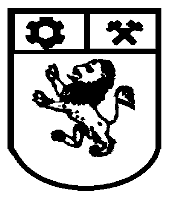 площад “20 април” № 13, тел.: (0357) кмет 6-00-41, факс: , информация 6-00-60, гл. счетоводител 6-00-89, e-mail: obstina@.abv.bg, nbelishki@b-trust.org № на обектаНаименование на обектаРЗПм.квЦена без включен ДДС/лева/Цена с включен ДДС/лева/1.Многофамилна жилищна сграда  -  Ж.К. „Оптико електрон-I“ бл.6“;4326,982Многофамилна жилищна сграда  - блок 9, ул.”Делчо Спасов”,  „01 ПРОГРЕС 2015“ 1739.283Многофамилна жилищна сграда  - блок 10, 11 и 12, ул.”Делчо Спасов”,  „ПРОГРЕС 2015“5774,034Многофамилна жилищна сграда  -  Ж.К. „Оптико електрон-I“ бл.5,   вх. А,Б“4792,715Многофамилна жилищна сграда - кв.186Б, ул.”Незабравка” №9, бл.2“6201,70Общо за всички обекти:ВЪЗЛОЖИТЕЛ: ОБЩИНА ПАНАГЮРИЩЕИЗПЪЛНИТЕЛ: …………………………………….НИКОЛА БЕЛИШКИ……………Кмет на община Панагюрище     ……………………………..….…………     Управител на ………………………………..ЦВЕТАНА ЯКОВА ………….. 